Zdjęcia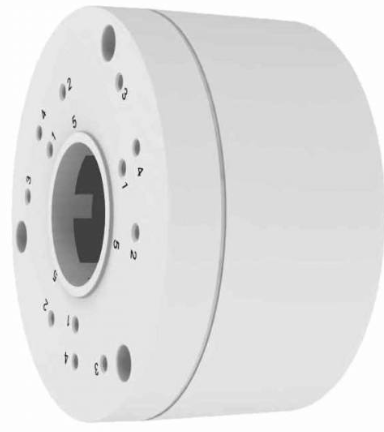 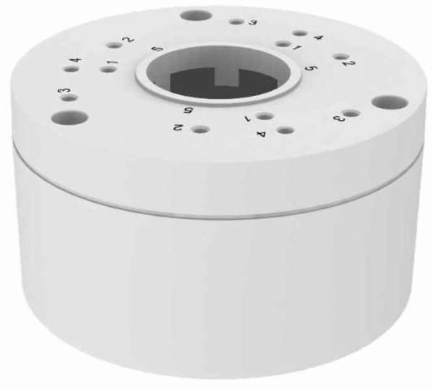 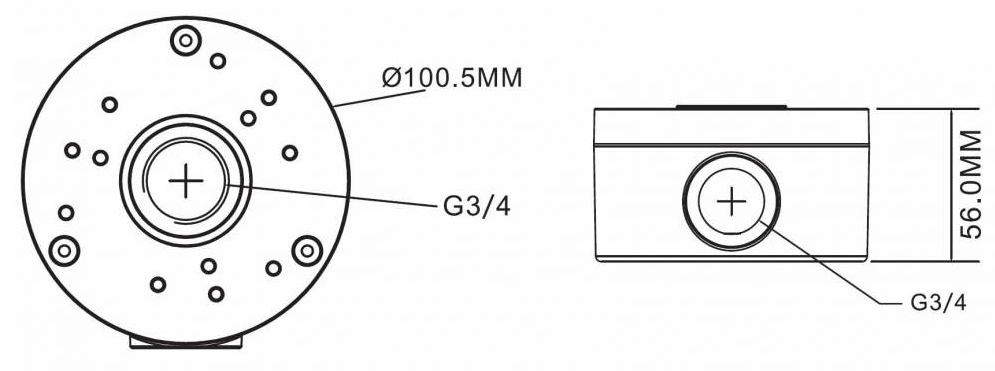 Specyfikacja technicznaCechySpecyfikacjaModel4K-MPM-1Gwarancja24 miesiąceTyp akcesoriaPuszka połączeniowaTyp produktuPuszka montażowa do kamer MateriałAluminiumKolorBiały bądź ciemnyWymiary (śr. x wys.) (mm)100 x 56Waga0,45kg